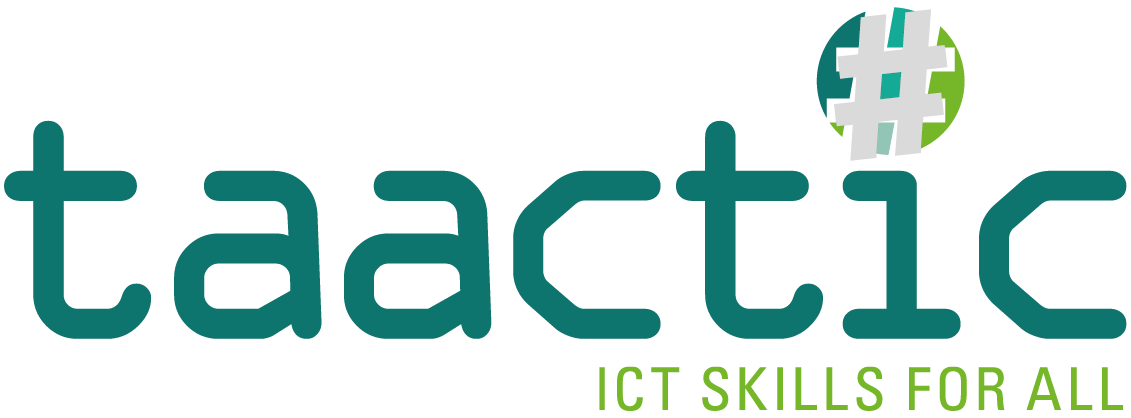 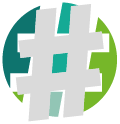 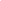 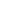 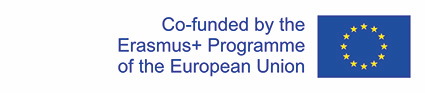 This work is licensed under a Creative Commons Attribution – Non-Commercial – Share Alike 4.0 International License. Only the text of this publication (not the illustrations) is availableunder the license.The European Commission’s support for the production of this publication does not constitute an endorsement of the contents, which reflect the views only of the authors, and the Commission can not be held responsible for any use which may be made of information contained therein.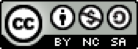 TAACTIC - Project n°2019-1-FR01-KA204-063046LEARNING UNIT 1 : COMPUTER ENVIRONMENTLEARNING UNIT 2 : COMMUNICATIONLEARNING UNIT 3 : INFO SEARCHLEARNING UNIT 4 : CONTENT CREATIONLEARNING UNIT 5 : FILE MANAGERLEARNING UNIT 6 : SECURITYLEARNING UNIT 1 : COMPUTER ENVIRONMENTLEARNING UNIT 1 : COMPUTER ENVIRONMENTLEARNING UNIT 1 : COMPUTER ENVIRONMENTKNOWLEDGESKILLSSOFT SKILLSEssentialsEssentialsEssentialsComputer environment (computer, hardware, software)Identify the part of a computer/ a laptop/ a smartphone/ a tabletLearn to learnComputer peripherals (webcam, usb, headphones,...)Explain the basic terminologyInternet connectionTurn on/off a computer/ a laptop/ a smartphone/ a tabletBasic computer commandsType on a keyboard and use the mouseDesktop and iconsRecognize desktop icons and windows basic applicationsExternal components (scanner, printer,..)Connect a computer to a wireless or fixed networkBasics on Internet accessConnect a smartphone to the internetOperating systems (Windows,...)Use the web-browser interfaceStandardStandardStandardCustomize the welcome screen designLEARNING HOURSTotal : 8 hoursFace to face : 80% E-learning : 20%LEARNING UNIT 2 : COMMUNICATIONLEARNING UNIT 2 : COMMUNICATIONLEARNING UNIT 2 : COMMUNICATIONKNOWLEDGESKILLSSOFT SKILLSEssentialsEssentialsEssentialsUnderstanding what an account represents and how to manage itCreate and manage a personal account (choosing a password, storing credentials,...)Know the rules of conduct designed to foster mutual respect among users (netiquette)How an e-mail worksManage an e-mail address (contact list, attachments,...)Use social networks for social purposes and job search Communication programs (Whatsapp, Google meet, Skype, Zoom,...)Set data security and privacy policiesBuild a digital identity on social networksSocial networks (facebook, instagram,...)Synchronize accounts and cloud spaces by managing their backups.Communicate by verbal and non-verbal communication skillsSynchronization accountsCreate a profile in line with the principles of good social behaviorLEARNING HOURSTotal: 10 hoursFace to face: 80% E-learning: 20%LEARNING UNIT 3 : INFO SEARCHLEARNING UNIT 3 : INFO SEARCHLEARNING UNIT 3 : INFO SEARCHKNOWLEDGESKILLSSOFTSKILLSEssentialsEssentialsEssentialsUnderstanding how the internet worksKnow how to use Internet for research purposesEvaluate reputable information and use a reliable source (fake news).What are the search engines and what they are forSearch and find sites of interest (leisure, work, citizenship, health,...)Search and find sites of interest (leisure, work, citizenship, health,...)Search and find sites of interest (leisure, work, citizenship, health,...)Search and find useful applications and tools for everyday life (maps, translations, purchases,...)Use e-services for citizens - country-specificUse e-services for citizens - country-specificLEARNING HOURSTotal: 8 hoursFace to face: 70%E-learning: 30%LEARNING UNIT 4 : CONTENT CREATIONLEARNING UNIT 4 : CONTENT CREATIONLEARNING UNIT 4 : CONTENT CREATIONKNOWLEDGESKILLSSOFTSKILLSEssentialsEssentialsEssentialsUsing writing programs (Microsoft Word, Google Documents, LibreOffice or similar)Know how to create and edit a text fileKnow basic structure of useful documents. For example: curriculum vitae, timesheet,...Using programs to create and manage spreadsheets (Microsoft Excel, LibreOffice Calc or similar)Know how to create a worksheet and manage the main commandsImprove yourself: appearance, punctuality, oral and written expression...Apply a Self-evaluationStandardStandardStandardMain programs for content creation (presentations, video and photo editing, etc...)Know how to convert a file (e.g. from word document to pdf)LEARNING HOURSTotal: 15 hoursFace to face: 70%E-learning: 30%LEARNING UNIT 5 : FILE MANAGINGLEARNING UNIT 5 : FILE MANAGINGLEARNING UNIT 5 : FILE MANAGINGKNOWLEDGESKILLSSOFTSKILLSEssentialsEssentialsEssentialsFile storage and management (save, search, choice of the appropriate format,...)Save and find files using fixed and removable memoriesManage the computer SecurityFile size, knowledge of units and possibilities to compress file format (zip)Use the appropriate support to save files (internal memory, icloud space, hard-disk,...)Protecte the privacy and the dissemination of sensitive dataData management and tools to prevent data loss: backupKnow how to set up a file backup and recovery systemApply a Self-evaluationHow file sharing works and how to manage a cloud spaceKnow how to share information with different tools (email, social, icloud,...)LEARNING HOURSTotal: 8 hoursFace to face: 80%E-learning: 20%LEARNING UNIT 6 : SECURITYLEARNING UNIT 6 : SECURITYLEARNING UNIT 6 : SECURITYKNOWLEDGESKILLSSOFTSKILLSEssentialsEssentialsEssentialsUnderstanding the utility and working principles of an antivirusManage the updating of functional programs and the security of digital devices (antivirus)Choose a secure passwordOnline purchases and working principles  of electronic paymentsSafely and securely manage of electronic payments Build a digital identity and know potential risks of social media and how to share personal information on the Internet.Understanding the importance of a correct shutdown of digital devices (logout, system updates,...Recognize a malfunction and know how to seek assistance if necessaryRecognise a phishing scamDangerous Software malware, spam,...LEARNING HOURSTotal: 8 hoursFace to face: 100%E-learning: 0%